TEHNISKĀ SPECIFIKĀCIJA Nr. TS 1615.001 v1SkrūvspīlesAttēlam ir informatīvs raksturs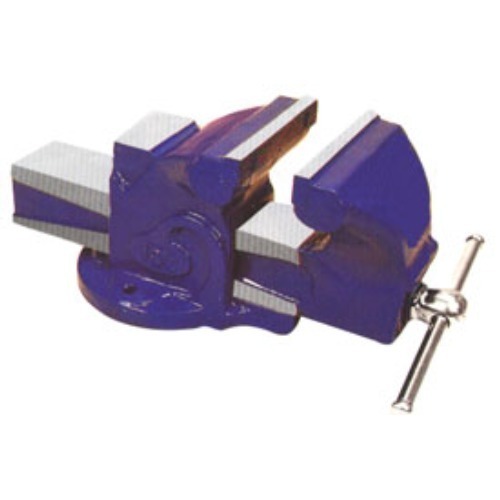 Nr.AprakstsMinimālā tehniskā prasībaPiedāvātās preces konkrētais tehniskais aprakstsAvotsPiezīmesVispārīgā informācijaVispārīgā informācijaVispārīgā informācijaRažotājs (nosaukums, ražotnes atrašanās vieta).Norādīt informāciju1615.001 SkrūvspīlesNorādīt pilnu preces tipa apzīmējumuPreces marķēšanai pielietotais EAN kods, ja precei tāds ir piešķirtsNorādīt vērtībuNorādīt vai, izmantojot EAN kodu, ražotājs piedāvā iespēju saņemt digitālu tehnisko informāciju par preci (tips, ražotājs, tehniskie parametri, lietošanas instrukcija u.c.)Norādīt informācijuParauga piegādes laiks tehniskajai izvērtēšanai (pēc pieprasījuma), darba dienasNorādīt vērtībuStandartiStandartiStandartiAtbilstība rūpnīcas kvalitātes un vadības standartam ISO 9001AtbilstDokumentācijaDokumentācijaDokumentācijaPielikumā, kā atsevišķs fails iesniegts preces attēls, kurš atbilst sekojošām prasībām: ".jpg" vai “.jpeg” formātā;izšķiršanas spēja ne mazāka par 2Mpix;ir iespēja redzēt  visu preci un izlasīt visus uzrakstus, marķējumus uz tā;attēls nav papildināts ar reklāmu.AtbilstVides nosacījumiVides nosacījumiVides nosacījumiMinimālā darba temperatūra≤-30°CMaksimālā darba temperatūra≥+30°CTehniskā informācijaTehniskā informācijaTehniskā informācijaSkrūvspīļu kopējais garums≤ 455 mmSkrūvspīļu kopējais platums≤ 180 mmSkrūvspīļu kopējais augstums no pamatnes≤ 200 mmŽokļu platums140 -150 mmAtvēro žokļu dziļums ≥ 60 mmSpriegojuma platums≥ 140 mmSvars≥ 11 kgKonstrukcijaKonstrukcijaKonstrukcijaIzgatavotas no kalta tēraudaAtbilstSpīļu darba virsma rūdītaAtbilstSlēgta vārpsta ar trapecveida vītni un rokturiAtbilst